Муниципальное бюджетное дошкольное образовательное учреждение«Детский сад общеразвивающего вида № 6»КОНСПЕКТИНТЕГРИРОВАННОГО ЗАНЯТИЯв подготовительной к школе группеЧерносвитова Виктория Юрьевна, ВоспитательЦель: развивать художественно-творческие способности и детское словесное творчество.Задачи:Учить узнавать знакомые буквы по отдельным элементам (загадки-ребусы)Продолжать учить создавать выразительные образыРазвивать детское воображение, умение видеть необычное в обычных предметахРасширять знания о свойствах разных материалов и возможности их преобразования и использованияПродолжать учить составлять отдельный рассказ, используя методы ТРИЗ, видоизменяя объект(придумать фактический объект, взяв за основу слово «яблоко», рассказать о его свойствах).Материалы: буквы, закрытые листом бумаги, иллюстрации разных видов птиц, муляж – яблоко, заготовка: дерево, различные изобразительные материалы (краски, фломастеры, карандаш, природный материал – ракушки, семечки арбуза, крылатки, пластилин), листы бумаги.Методические приемы.Отгадывание ребуса «Какая буква спряталась?»Чтение слова из отгаданных букв ЯБЛОКО. 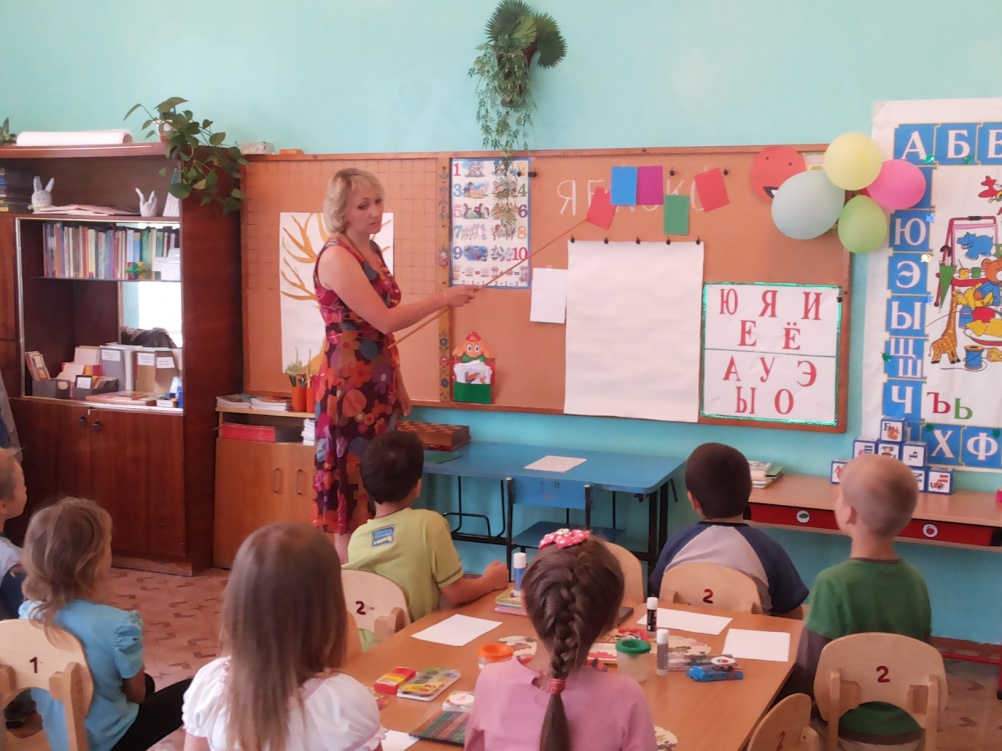 Рассмотреть принесенное яблоко. Какое оно? Давайте расскажем о нем (яблоко большое, сочное, вкусное, аппетитное, так и хочется его съесть). А если придумать фантастическое яблоко, которое никогда в жизни не видели? И оживить его?Предложить детям назвать действия, которыми можно отличить фантастический объект (на основе живых объектов – плавает-летает-прыгает-улыбается-т.д.)Закройте глаза и представьте себе плавающее яблоко. Что у него может быть? (ласты, весло и тд). Представьте себе прыгающее яблоко. Что е него есть (длинные лапки, пружинка).Представьте себе летающее яблоко. Что у него выросло? (крылья, пропеллер и т.д.)А теперь представим фантастический сад, в котором растут фантастические яблоки. Предложить детям рассмотреть силуэт яблони и заселить эту яблоню ожившими яблоками.Динамическая пауза (словесная игра «Говорим комплимент»).Продуктивная деятельность. Предложить детям самые разнообразные изоматериалы для детского экспериментирования и творчества. Предложить придумать свое ожившее яблоко и повесить на нашу волшебную яблоню.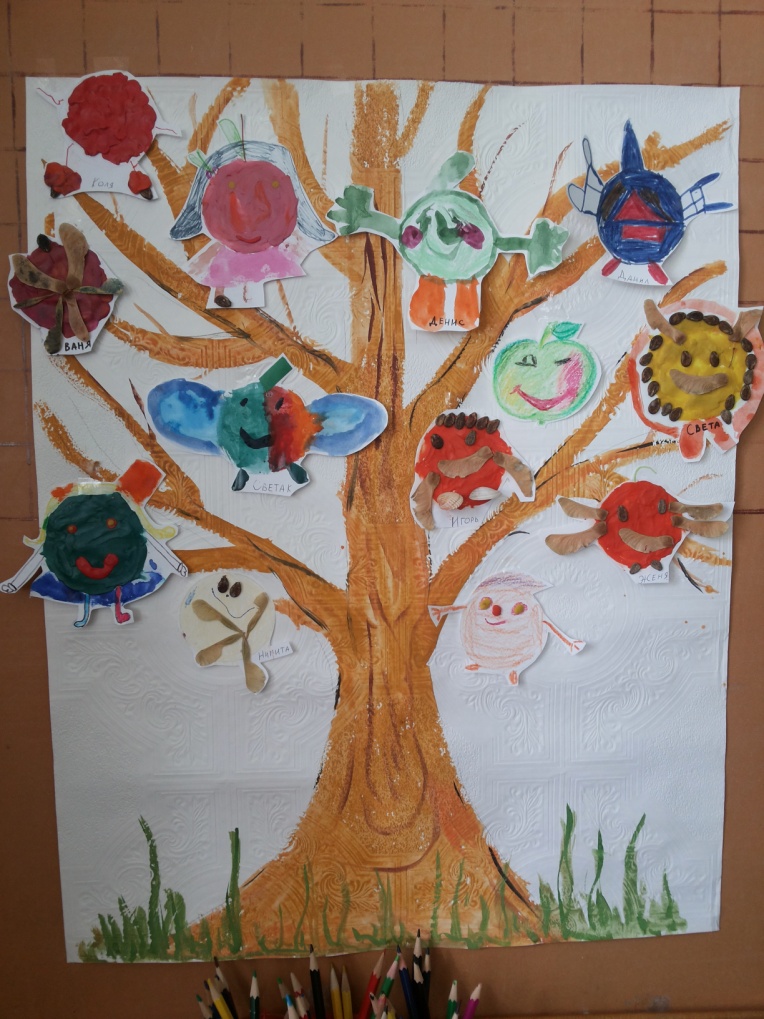 